103年度臺南市立柳營國中環境教育宣導活動執行成果表辦理學校柳營國中柳營國中柳營國中柳營國中柳營國中聯絡資料聯絡人謝又安謝又安e-Mailyusiya@tn.edu.tw聯絡資料聯絡電話06-6223209#1406-6223209#14地址臺南市柳營區中山東路二段956號活動名稱環保標章介紹及綠色消費宣導環保標章介紹及綠色消費宣導環保標章介紹及綠色消費宣導環保標章介紹及綠色消費宣導環保標章介紹及綠色消費宣導活動內容介紹環保標章所代表的意義、綠色消費宣導介紹環保標章所代表的意義、綠色消費宣導介紹環保標章所代表的意義、綠色消費宣導介紹環保標章所代表的意義、綠色消費宣導介紹環保標章所代表的意義、綠色消費宣導活動時間103.6.23升旗時間103.6.23升旗時間103.6.23升旗時間103.6.23升旗時間103.6.23升旗時間活動對象全校學生全校學生全校學生全校學生全校學生活動人數109109109109109執行成果及效益(簡要說明)1.了解綠色消費的定義:日常生活採行簡樸節約原則，選購對環境衝擊較少之產品 或服務在選購上。 2.可以認明環境標誌，購買綠色商品為環境盡一份心力。！1.了解綠色消費的定義:日常生活採行簡樸節約原則，選購對環境衝擊較少之產品 或服務在選購上。 2.可以認明環境標誌，購買綠色商品為環境盡一份心力。！1.了解綠色消費的定義:日常生活採行簡樸節約原則，選購對環境衝擊較少之產品 或服務在選購上。 2.可以認明環境標誌，購買綠色商品為環境盡一份心力。！1.了解綠色消費的定義:日常生活採行簡樸節約原則，選購對環境衝擊較少之產品 或服務在選購上。 2.可以認明環境標誌，購買綠色商品為環境盡一份心力。！1.了解綠色消費的定義:日常生活採行簡樸節約原則，選購對環境衝擊較少之產品 或服務在選購上。 2.可以認明環境標誌，購買綠色商品為環境盡一份心力。！執行成果照片執行成果照片執行成果照片執行成果照片執行成果照片執行成果照片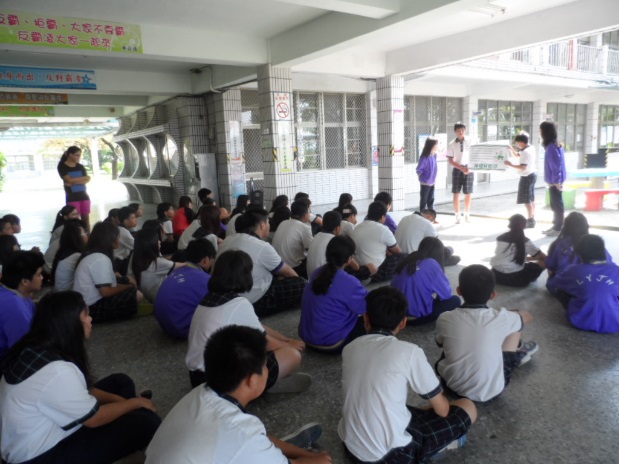 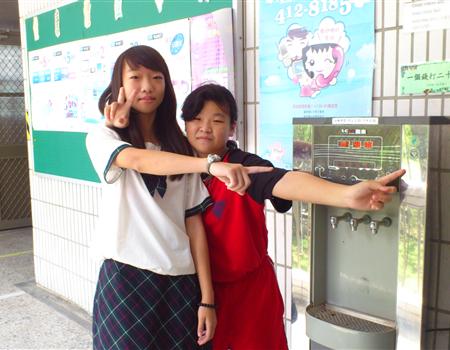 集會宣導環保標章及綠色消費集會宣導環保標章及綠色消費集會宣導環保標章及綠色消費學生可以應用之生活中，找出綠色商品學生可以應用之生活中，找出綠色商品學生可以應用之生活中，找出綠色商品